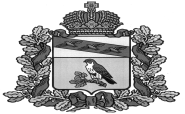 СОБРАНИЕ ДЕПУТАТОВ ОЛЬХОВСКОГО СЕЛЬСОВЕТАХОМУТОВСКОГО РАЙОНА КУРСКОЙ ОБЛАСТИРЕШЕНИЕот  30 сентября 2019 года                                                                          № 46/140О земельном налогеВ соответствии с главой 31 «Земельный налог» части второй Налогового кодекса Российской Федерации Собрание депутатов Ольховского сельсовета Хомутовского района Курской области РЕШИЛО:1.Установить на территории муниципального образования«Ольховский сельсовет» Хомутовского района земельный налог. Земельный налог вводится в действие настоящим Решением в соответствии с законодательством Российской Федерации и обязателен к уплате на территории муниципального образования «Ольховский сельсовет» Хомутовского района.2. Установить налоговые ставки в процентах от налоговой базы, в размерах:1) 0,3 процента в отношении земельных участков:отнесенных к землям сельскохозяйственного назначения или к землям в составе зон сельскохозяйственного использования в населенных пунктах и используемых для сельскохозяйственного производства;занятыхжилищным фондом и объектами инженерной инфраструктуры жилищно-коммунального комплекса (за исключением доли в праве на земельный участок, приходящейся на объект, не относящийся к жилищному фонду и к объектам инженерной инфраструктуры жилищно-коммунального комплекса) или приобретенных (предоставленных) для жилищного строительства;не используемых в предпринимательской деятельности, приобретенных (предоставленных) для ведения личного подсобного хозяйства, садоводства или огородничества, а также земельных участков общего назначения, предусмотренных Федеральным законом от 29 июля 2017 года № 217-ФЗ «О ведении гражданами садоводства и огородничества для собственных нужд и о внесении изменений в отдельные законодательные акты Российской Федерации»;ограниченных в обороте в соответствии с законодательством Российской Федерации, предоставленных для обеспечения обороны, безопасности и таможенных нужд;2) 1,5 процента в отношении прочих земельных участков.3. Установить отчетные периоды для налогоплательщиков – организаций первый квартал, второй квартал и третий квартал календарного года.4. Установить для налогоплательщиков - организаций уплату авансовых платежей по земельному налогу не позднее 5апреля, 5 июля, 5 октября.5. Установить срок уплаты земельного налога для налогоплательщиков - организаций - не позднее 5 февраля года, следующего за истекшим налоговым периодом.6.Признать утратившими силу решения Собрания депутатов Ольховского сельсовета Хомутовского района:от 26.11.2012г.  №18/121«О земельном налоге";от 24.10.2014г. №39/181 «О внесении изменений в решение Собрания депутатов Ольховского сельсовета Хомутовского района от 26.11.2012г. №18/121 «О земельном налоге»;от 11.03.2015г. №45/195 «О внесении изменений в решение Собрания депутатов Ольховского сельсовета Хомутовского района от 26.11.2012г. №18/121 «О земельном налоге»;от 30.07.2018г. №32/107 «О внесении изменений в решение Собрания депутатов Ольховского сельсовета Хомутовского района от 26.11.2012г. №18/121 «О земельном налоге».7.Настоящее Решение вступает в силу с 1 января 2020 года, но не ранее чем по истечении одного месяца со дня его официального опубликования и не ранее 1-го числа очередного налогового периода по земельному налогу.Председатель Собрания депутатовОльховского сельсоветаХомутовского района Курской области                                   Д.И.АносоваГлава Ольховского сельсоветаХомутовского района                                                                  Н.И.Черепнина